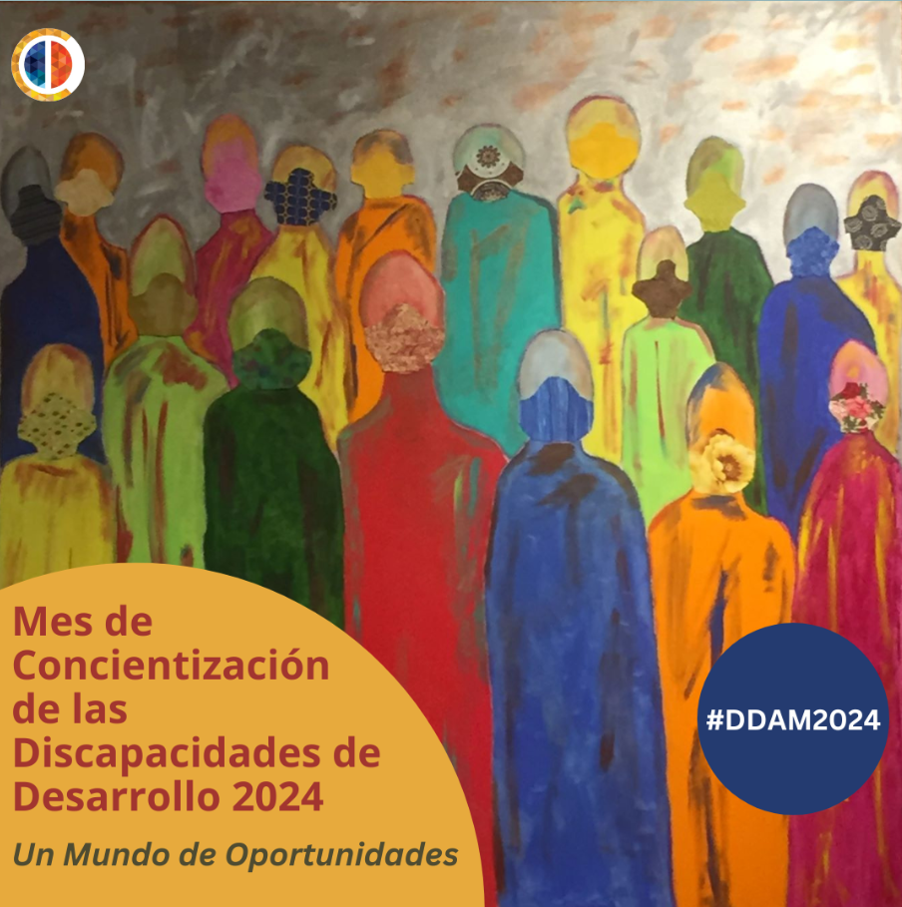 Guía: Taller “Storytelling” como Mecanismo de IntercesoríaPor: Shalmarie Arroyo       Marzo 2024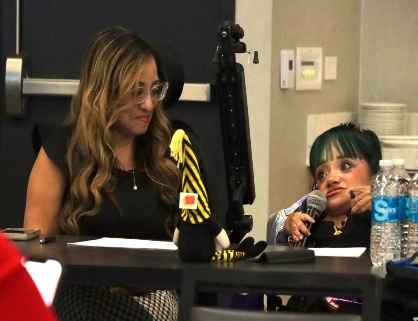 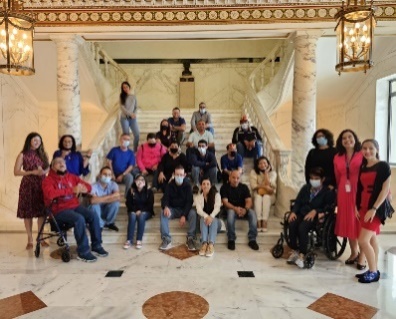 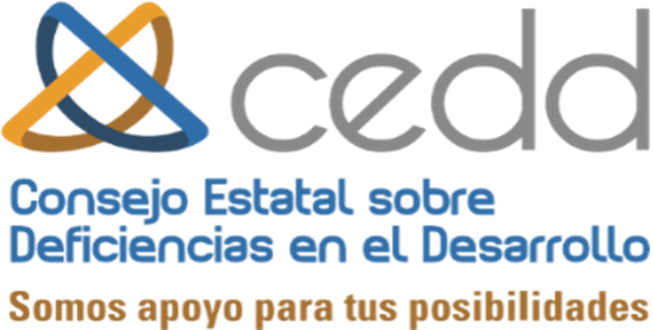 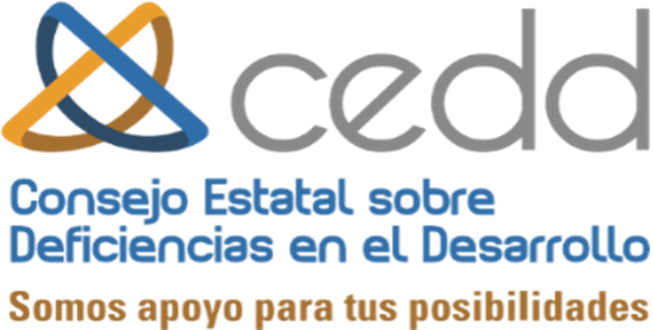 Hoja de datos: Consejo Estatal Sobre Deficiencias en el Desarrollo (CEDD)El Consejo Estatal sobre Deficiencias en el Desarrollo (CEDD) es un organismo autónomo creado por la Ley Federal 106-402, conocida como la DD Act. La función principal del CEDD es apoyar, por medio de subvenciones, la creación y el adelanto de iniciativas para mejorar la calidad de vida de las personas con deficiencias en el desarrollo y sus familias.        ¿Quiénes forman parte del Consejo?Empoderamiento a través de auto intercesoríaEl CEDD se enfoca en empoderar a las personas con discapacidades intelectuales y del desarrollo (DID) y a sus familias a través de información y actividades para desarrollar la autodeterminación y auto intercesoría, para que aboguen por sí mismos y busquen soluciones a largo plazo.Planificación e implementación de objetivos a nivel isla 2022 - 2026 El CEDD realiza investigaciones y análisis comprensivos que permiten a los concejales tomar decisiones informadas para establecer su plan estratégico a cinco años.  Se espera que, para 2026, los residentes puertorriqueños con DID y sus familias alcancen:mayor acceso a información  fortalezas, habilidades y protagonismo en escenarios de auto intercesoría y liderazgo  mayor acceso a servicios para prepararse mejor para el futuro como adultos mayores(787)- 722-0590, comunidad.cedd@gmail.com, https://www.facebook.com/ceddpr Las estadísticas dan peso a los hechos, pero las historias dan paso a la acción.Guía para crear testimoniales efectivos  ¿Qué es la intercesoría?Intercesión es actuar, hablar o escribir para promover y defender los intereses y derechos de las personas con discapacidades.  El CEDD promueve la autointercesoría, que la persona abogue por sí mismo. ¿Qué emoción te provoca?Recuerda que todo lo que comunicas y cómo lo comunicas afectará lo que tu público sentirá y cómo reaccionará.  ¿Cuál es la situación?______________________________________________________________________________________________________________________________________________________________________________________________________________________________________________________________________________________________________________________________________________________________________________________________________________________________________________________¿Qué quieres lograr con tu testimonio? (objetivo)1._________________________________________________________________________________________________________________________________________________________________________________________________________________________2._________________________________________________________________________________________________________________________________________________________________________________________________________________________3._________________________________________________________________________________________________________________________________________________________________________________________________________________________¿Quién es tu audiencia? NiñosJóvenesAdultoGobernadorMadres LegisladoresFamiliaFacilitadoresConsejerosMaestroRepresentante de agencia Otros: __________________________________________________________________¿Qué canal vas a utilizar?Carta Ponencia legislativa Medios de comunicación Redes socialesConferencia físicaOtros: ____________________________________________________________________________¿Qué tono quieres usar?AsertivoDramáticoHumorístico EsperanzadorReflexivoOtro: ________Recuerda estos otros consejosAprende sobre el tema.Prepárate con tiempo.Busca el “feedback” de otras personas.Practica y edita.Sé auténticoEspacio para borrador________________________________________________________________________________________________________________________________________________________________________________________________________________________________________________________________________________________________________________________________________________________________________________________________________________________________________________________________________________________________________________________________________________________________________________________________________________________________________________________________________________________________________________________________________________________________________________________________________________________________________________________________________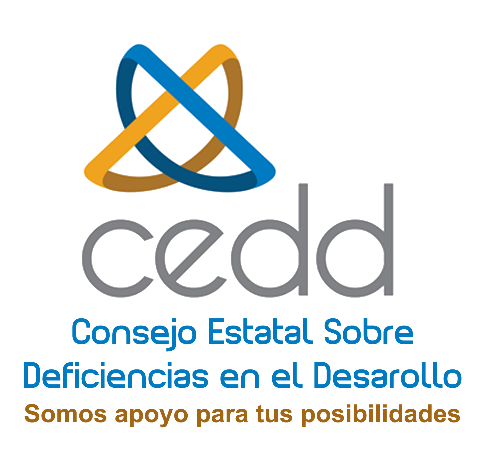 Cedd.pr.gov